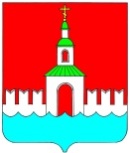 АДМИНИСТРАЦИя ЮРЬЕВЕЦКОГО мУНИЦИПАЛЬНОГО РАЙОНА ИВАНОВСКОЙ ОБЛАСТИПОСТАНОВЛЕНИЕот 03 ноября 2015 г.№318            г. ЮрьевецОб уточнении реестра муниципального имущества, находящегося в собственности Юрьевецкого муниципального районаНа основании Решения десятой сессии Юрьевецкого районного Совета народных депутатов от 14.04.1992 года «О разграничении муниципальной собственности на собственность районного и городского Советов народных депутатов в Юрьевецком районе»п о с т а н о в л я е т:Объект электросетевого хозяйства: ТП Обжериха-7, площадь застройки 16,9 кв.м., кадастровый номер 37:22:020414:140, находящаяся по адресу: Ивановская область, Юрьевецкий район, с. Обжериха, ул. Реформатского, д. 24-а считать муниципальной собственностью Юрьевецкого муниципального района. Глава Юрьевецкогомуниципального района                                                         Ю.И. Тимошенко	                      